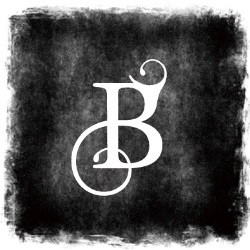 La BOMBANCE 謹製おせち料理三段重（ 約４人前、全３４品目 ）感謝の気持ちを込めて、２０１9年の最初のごちそうをご用意しました。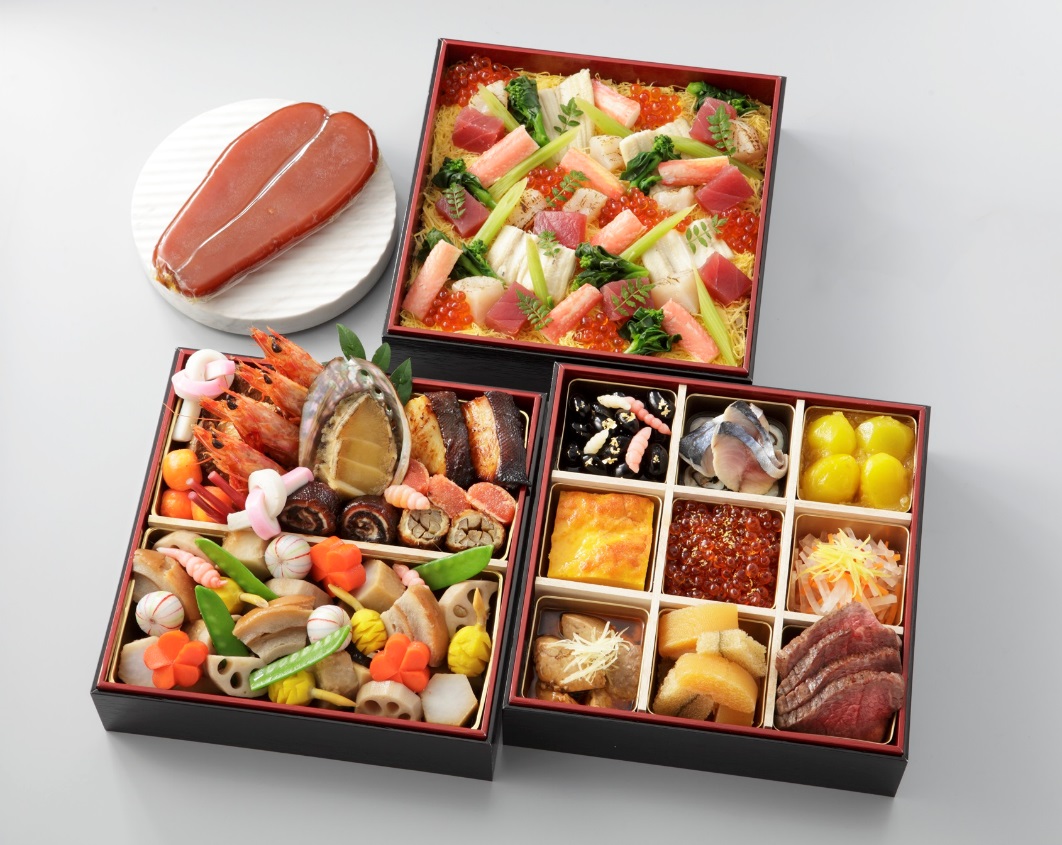 